Publicado en Madrid el 11/05/2020 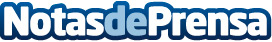 Red Itevelesa abre sus estaciones ITV en las provincias que han pasado a la Fase 1 de la DesescaladaLa crisis sanitaria provocada por el virus Covid-19 ha afectado en gran medida a todos los sectores de la economía y, particularmente, al de la Inspección Técnica de Vehículos, que ha sido una de las áreas de gran perjuicio por la obligación de interrumpir el servicio al no considerarse actividad esencialDatos de contacto:Francisco Camarán916 40 40 70Nota de prensa publicada en: https://www.notasdeprensa.es/red-itevelesa-abre-sus-estaciones-itv-en-las_1 Categorias: Nacional Automovilismo Industria Automotriz Otras Industrias http://www.notasdeprensa.es